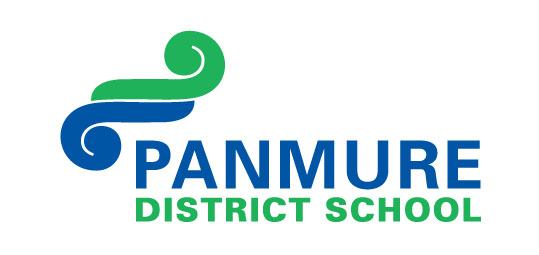 Monday 13 August 2018Dear Parents/ Caregivers,Fakalofa Lahi Atu! Thank you for the huge effort you put in at last Fridays’ assembly. I appreciate the time you took out of your day to attend our assembly and to dress our children in their beautiful costumes. Our children did us all proud and it was a great farewell for our Acting Principal Steve Collins and it was great to see our Principal Rebkah Watts and the special guests.School closed – NZEI Strike Due to the strike, Panmure District School will be closed tomorrow, Wednesday 15 August. We appreciated that you’ll need to make alternative arrangements for your child/ren for tomorrow as teachers will not bet at school. We appreciate your support with this issue. Homework ClubThis is starting this Thursday 16 August at 3pm in Room 3. Children can remain at school until Homework Club starts. Junior School children MUST be picked up from school, by an adult at 3:45pm. Please fill out the permission slip below and return it to school Thursday morning at the latest if you would like for your child to be in the Homework Club.Yoyos from the NED ShowThe last day for these to be purchased from the school office is tomorrow - Tuesday 14th August. The purchase of these is optional.School PhotosThese have been sent home today. If you would like to order a photo PLEASE include the correct money in the envelope and return it to school as the school does not handle the money - the Photography Company does. School photos are scheduled for Wednesday 5th September.Parent VolunteersDo you have some time to spare to help us? We’d love to have you help at school in our Library, book room or making resources. Please see us if you’re available to help. Future Term 3 DatesWeek 7: 3rd September - 7th September: Tongan Language Week Week 8: 10th September - 14th September: Maori Language Week I look forward to continuing the great work that we’re doing here together at our school. If you would like to see me about anything, please visit or phone our school office on 5277659 and they’ll be able to make an appointment time for you. Fakaaue LahiAniva Alano - Acting Principal